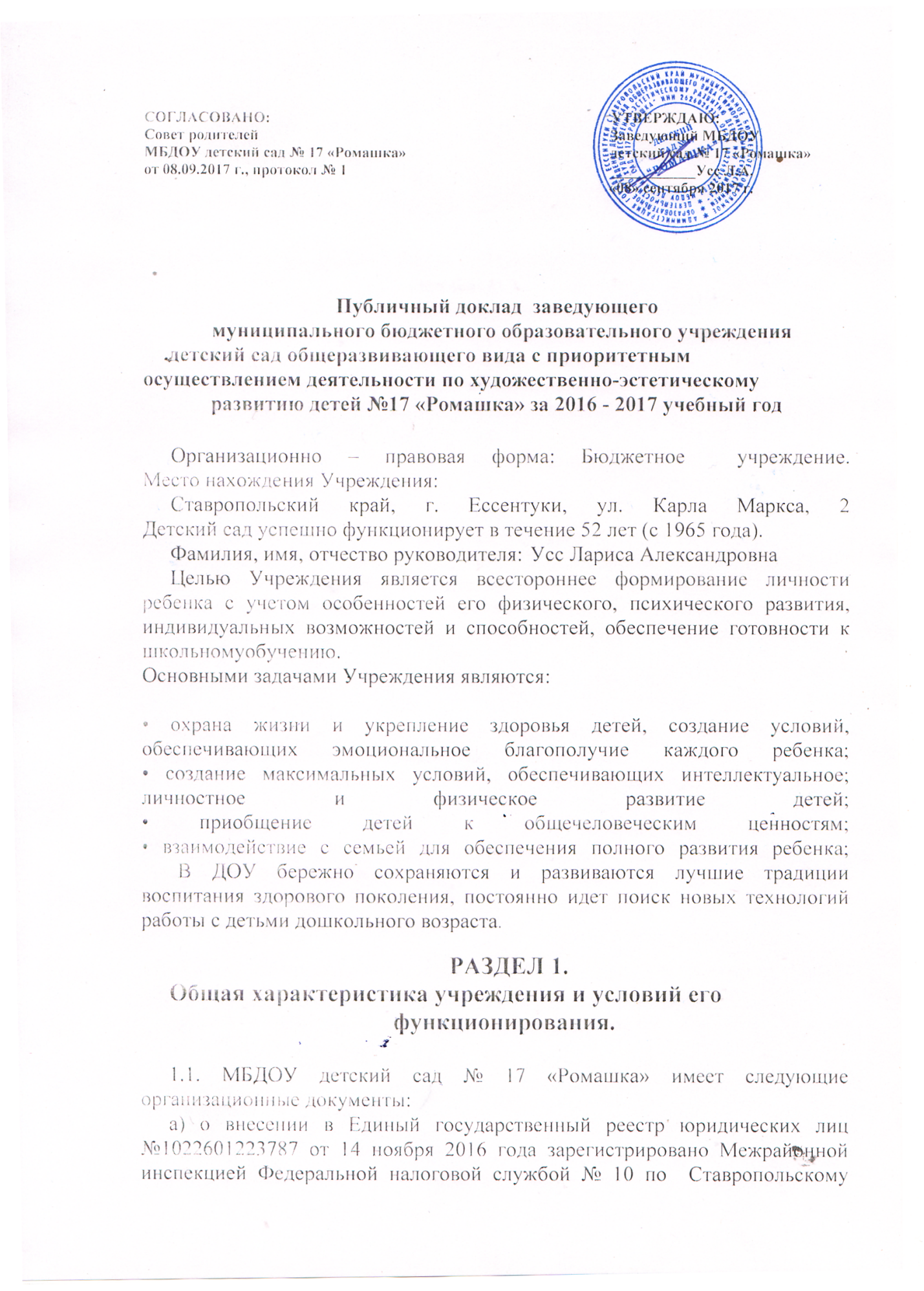 СОГЛАСОВАНО:                                                                                          УТВЕРЖДАЮ:Совет родителей                                                                                             Заведующий МБДОУМБДОУ детский сад № 17 «Ромашка»                                                      детский сад № 17 «Ромашка»от 08.09.2017 г., протокол № 1                                                                      ___________Усс Л.А.                                                                                                                           «08» сентября 2017 г.Публичный доклад  заведующего 
  муниципального бюджетного образовательного учреждения     детский сад общеразвивающего вида с приоритетнымосуществлением деятельности по художественно-эстетическомуразвитию детей №17 «Ромашка» за 2016 - 2017 учебный годОрганизационно – правовая форма: Бюджетное  учреждение. 
Место нахождения Учреждения: Ставропольский край, г. Ессентуки, ул. Карла Маркса, 2
Детский сад успешно функционирует в течение 52 лет (с 1965 года).Фамилия, имя, отчество руководителя:  Усс Лариса АлександровнаЦелью Учреждения является всестороннее формирование личности ребенка с учетом особенностей его физического, психического развития, индивидуальных возможностей и способностей, обеспечение готовности к школьномуобучению.
Основными задачами Учреждения являются:
• охрана жизни и укрепление здоровья детей, создание условий, обеспечивающих эмоциональное благополучие каждого ребенка;
• создание максимальных условий, обеспечивающих интеллектуальное; 
личностное и физическое развитие детей;
• приобщение детей к общечеловеческим ценностям;
• взаимодействие с семьей для обеспечения полного развития ребенка;
       В ДОУ бережно сохраняются и развиваются лучшие традиции воспитания здорового поколения, постоянно идет поиск новых технологий работы с детьми дошкольного возраста.РАЗДЕЛ 1.Общая характеристика учреждения и условий его                                      функционирования.1.1. МБДОУ детский сад № 17 «Ромашка» имеет следующие  организационные документы: а) о внесении в Единый государственный реестр юридических лиц №1022601223787 от 14 ноября 2016 года зарегистрировано Межрайонной инспекцией Федеральной налоговой службой № 10 по  Ставропольскому краю. 
      б) о постановке на учет в налоговом органе Юридического лица, образованного в соответствии с законодательством Российской Федерации по месту нахождения Территориальный участок 2626 по г. Ессентуки и  № ИНН  2626026217  КПП 262601001  от 06 января  1999 г.в) Лицензия на право ведения образовательной деятельности от 20.04.2016 г., серия 26 Л 01, № 0000981, Срок действия- бессрочно.г) Устав, утвержден приказом управления образования администрации г. Ессентуки № 299 от 25.05.2015 г, согласован с комитетом по муниципальной собственности 28.05.2015 г., зарегистрирован в Межрайонной ИФНС России № 11 по СК 04.06.2015 г.           МБДОУ детский сад № 17 «Ромашка» создан в 1965 г. Ессентукским территориальным советом по управлению курортами г. Ессентуки на базе реконструированного пансионата для учителей. В 1992 г. был передан на баланс городского отдела управления образованием администрации г.Ессентуки.      Детский сад расположен в Заполотнянском районе по улице К.Маркса, 2.      МБДОУ детский сад № 17 «Ромашка» находится внутри жилого микрорайона. В ближайшем окружении -  железнодорожный вокзал, стадион «Спартак». Помещения детского сада и участок соответствуют государственным санитарно - эпидемиологическим требованиям к устройству правилам и нормативам работы ДОУ СанПиН 2.4.1 3049-13 от 25.05.2013, нормам и правилам пожарной безопасности.       На территории есть спортивная площадка, защитная зеленая зона деревьев и кустарников, зоны для игр и отдыха детей, детская площадка, малые архитектурные формы. Групповые помещения обеспечены мебелью и игровым оборудованием в достаточном количестве.       Развивающая среда детского сада организована с учетом интересов детей и отвечает их возрастным особенностям.       За свою историю детское образовательное учреждение всегда было в числе лидеров по внедрению в практику работы наиболее современных педагогических технологий. Педагогический коллектив в условиях модернизации образования нацелен на создание комфортных условий развития для всех детей.       Нормативно-организационной основой развития детского сада является  Программа развития до 2019 г. и основная образовательная программа дошкольного образования МБДОУ детского сада № 17 «Ромашка». В основе содержания  образования лежит принцип интеграции и комплексно-тематического планирования.       Содержание педагогического процесса ДОУ осуществляется в соответствии с:- «Международной Конвенцией о правах ребенка»- «Декларацией прав ребенка»- «Конституцией РФ»- Законом РФ «Об образовании в Российской Федерации»- Законом РФ «Об основных гарантах ребенка в РФ»- Федеральными государственными образовательными стандартами дошкольного образования- Собственными традициями учреждения и направлено на развитие, воспитание и оздоровление детей.       В ДОУ соблюдается исполнительская и финансовая дисциплина. В наличии номенклатура дел. Постоянно осуществляется работа по изучению и реализации нормативных документов – приказов и инструкций. Распределены обязанности между сотрудниками ДОУ. В наличии нормативно – правовая документация, регулирующая деятельность образовательного процесса:- Устав МБДОУ;- Договоры между родителями и ДОУ;       Детский сад работает по 5-дневной рабочей неделе с 7.00 до 19.00,  выходные – суббота и воскресенье.                   1. 1 Численность и состав воспитанников.       В детском саду воспитывается 160 детей в возрасте от 1 года 6 месяцев до 7 лет. Функционируют 6 групп, из них 1 группа – раннего возраста.       Из 160 детей  мальчиков – 83 – (49,4 %),  девочек – 85 – (50,6 %)               1. 2 Социальный статус семей воспитанников детского сада             Ежегодно проводится диагностика семей, корректируется банк данных о многодетных, неполных, проблемных семьях, систематически проводится анкетирование родителей по выявлению проблем в семье, во взаимоотношениях с детьми, с педагогами.  Полных семей в ДОУ – 114, неполные семьи – 24, многодетные семьи – 14Домохозяйки – 24 Служащие – 111 Рабочие – 21 Предприниматели – 12  1.3.Структура управления ДОУСистема управления МБДОУ   № 17 строится с ориентацией на личность ребенка, учитывая его специфические особенности. Огромное внимание администрацией МБДОУ  уделяется изучению потенциальных возможностей каждого члена педагогического коллектива, продуманному распределению функциональных обязанностей между членами администрации, самооценке результатов работы.Управление ДОУ осуществляется на основе сочетания принципов единоначалия и коллегиальности, обеспечивающих государственно-общественный характер управления дошкольным образовательным учреждением. Управление детским садом осуществляют:     общее собрание трудового коллектива детского сада;     педагогический совет;     родительский комитет      Управляющий совет. 1.4.Общественное самоуправлениеВ рамках общественного самоуправления, расширения коллегиальных, демократических форм управления в детском саду действует  родительский комитет и  Управляющий совет. Их деятельность осуществляется в соответствии с законами и нормативными правовыми актами Российской Федерации и Ставропольского края, Уставом МБДОУ № 17, Положением о  Родительском комитете, Положением о Управляющем Совете, иными локальными актами Учреждения.                  Основными задачами Родительского комитета являются:            -  совместная работа с Учреждением по реализации государственной, краевой политики в  области дошкольного образования;           -  защита прав и интересов воспитанников Учреждения;           -  защита прав и интересов родителей (законных представителей);           -  рассмотрение и обсуждение основных направлений развития Учреждения;           -  обсуждение и утверждение дополнительных платных услуг;           -  оказание посильной помощи в материально-техническом оснащении.Основными функциями  Управляющего  Совета являются:содействует организации и совершенствованию образовательного процесса, привлекает внебюджетные средства для его обеспечения и развития;- определяет направления, формы, размер и порядок использования внебюджетных средств образовательного учреждения- рассматривает проект договора Учреждения с Учредителем, вносит предложения о внесении в него изменений и дополнений;- вносит на рассмотрение общего собрания Учреждения предложения об изменении и дополнении Устава Учреждения;- дает рекомендации и предложения об изменении и дополнении документов Учреждения, регламентирующих организацию образовательного процесса;- утверждает форму договора Учреждения с родителями (законными представителями) воспитанников по оказанию дополнительных, в том числе платных, образовательных услуг;- выявляет совместно с администрацией Учреждения нужды Учреждения, определяет размер затрат;1.5.  Организация дополнительных образовательных услуг.       В нашем ДОУ органично соединено основное и дополнительное образование. Организация занятий нерегламентированной деятельности:- кружок ручного труда «Умелые ручки».- кружок «Весёлые нотки».       Педагогический коллектив считает, что дополнительное образование помогает в реализации целей ДОУ и в решении задач годового плана, кроме того, учитывает индивидуальные образовательные потребности и интересы детей, дает возможность развития их творческих способностей.РАЗДЕЛ 2.               Условия организации образовательного процесса.	Ресурсное обеспечение образовательного процесса.      2.1 Программно – методическое обеспечение образовательной деятельности дошкольного образовательного учреждения.В соответствии с требованиями современной научной Концепции дошкольного воспитания, ориентируясь на ФГОС ДО к структуре примерной основной общеобразовательной программе дошкольного образования, педагогический коллектив, основной целью своей работы, видит создание благоприятных условий для полноценного проживания ребенком дошкольного детства, обеспечение становления личности ребенка и раскрытие его индивидуальности, создание условий для умственного, физического и эмоционального развития детей, обеспечение безопасности жизнедеятельности дошкольника.Для достижения цели  решаются следующие задачи:Охрана жизни и укрепление физического и психического здоровья детей, воспитание потребности в здоровом образе жизни;Обеспечение познавательно – речевого, социально – личностного, художественно – эстетического и физического развития детей;Воспитание с учетом возрастных категорий детей гражданственности, уважение к правам и свободам человека, любви к окружающей природе, Родине, семье;Создание в группах атмосферы гуманного и доброжелательного отношения ко всем воспитанникам, что позволяет растить их общительными, добрыми, любознательными, инициативными, стремящимися к самостоятельности и творчеству;Максимальное использование разнообразных видов детской деятельности, их интеграция в целях повышения эффективности воспитательно-образовательного процесса;Творческая организация воспитательно-образовательного процесса;Вариативность использования образовательного материала, позволяющая развивать творчество в соответствии с интересами и наклонностями каждого ребенка;Единство подходов к воспитанию детей в условиях дошкольного образовательного учреждения и семьи;Соблюдение в работе детского сада и начальной школы преемственности, исключающей умственные и физические перегрузки в содержании образования детей дошкольного возраста, обеспечивая отсутствие давления предметного обучения.Оказание консультативной и методической помощи родителям по вопросу воспитания, обучения и развития детей.Эти задачи реализуются в процессе разнообразных видов детской деятельности: игровой, коммуникативной трудовой, познавательно – исследовательской, продуктивной, музыкально – художественной, чтения, двигательной..     Методическая деятельность в ДОУ осуществляется в соответствии с «Положением о методической службе ДОУ». Организацией методической деятельности руководит заместитель заведующего по УВР, Швырёва Е.М. Учебно-методическое, обеспечение в учреждении соответствует требованиям реализуемой образовательной программы, обеспечивает образовательную деятельность, присмотр и уход. В ДОУ созданы условия обеспечивающие повышение мотивации участников образовательного процесса на личностное саморазвитие, самореализацию, самостоятельную творческую деятельность. Педагоги имеют возможность пользоваться как фондом учебно-методической литературы, так и электронно-образовательными ресурсами. Методическое обеспечение способствует развитию творческого потенциала педагогов. 2.2. Кадровый потенциал  В МБДОУ детский сад № 17 «Ромашка» работает высококвалифицированный коллектив педагогов, а также сотрудников, чей труд не заметен, но очень важен.Руководители – 3 (заведующий, 2 заместителя)Педагогических работников – 13 человек (12 воспитателей, 1 музыкальный руководитель).Помощники воспитателей – 6 человекПовара- 2 Сторожа- 3Дворники- 2Прочие работники- 11       Квалификация педагогов:Высшая квалификационная категория-  5 педагога (41,6%)Первая квалификационная категория- 6 педагогов (46,1 %)Соответствие занимаемой должности  – 1 педагог (7,7%)Не имеют квалификационной категории – 2 педагог 15,3%)      Образовательный уровень:Педагоги с высшим образованием – 7 (53,8%)С неполным высшим образованием  – 4 (23%)Со средним профессиональным – 6 (46,2%) Стаж работы педагогов:20 и более лет -  7 (53,8%)От 5 до 15 лет- 4(30,8%)До 5 лет – 3(23,1%)      В учреждении созданы условия для раскрытия творческого потенциала каждого педагога, они систематически (1 раз в три года) направляются на курсы повышения квалификации. В течение года педагоги посещают семинары -  практикумы, где осваиваются современные актуальные методики, технологии, программы. Полученными на курсах знаниями педагоги делятся с коллегами на педагогических советах.Образовательный уровень педагогического состава. 2.3 Особенности образовательного процесса.В основе образовательного процесса лежит взаимодействие педагогического персонала, администрации и родителей. Основными участниками образовательного процесса являются дети, родители, педагоги.Образовательный процесс осуществляется по двум режимам - с учетом теплого и холодного периода года.Созданы условия для разностороннего развития детей с 1 до 7 лет - детский сад оснащен оборудованием для разнообразных видов детской деятельности в помещении и на участках с учетом финансовых возможностей ДОУ.Содержание программы представлено по пяти образовательным областям, заданным ФГОС ДО: социально-коммуникативное, познавательное, речевое, художественно-эстетическое и физическое развитие.Воспитательно- образовательная работа ведется по основной образовательной программе дошкольного образования МБДОУ детского сада № 17 «Ромашка», разработанной в соответствии с ФГОС ДО.       В своей работе мы используем различные формы взаимодействия с детьми:- совместная деятельность (повседневные бытовые ситуации, игровая деятельность, праздники, развлечения, экскурсии и др.);- организованная образовательная деятельность;- самостоятельная деятельность.       Широко вошли в практику работы воспитателей приемы, обеспечивающие мотивацию детей на занятиях, задания с использованием совместного поиска решений, коллективных размышлений, введение не травмирующей оценки детской деятельности.       В процессе жизни в детском саду ребенок:- расширяет сведения об окружающем мире через знакомство с такими науками как биология, астрономия, география, история;- получает эстетическое развитие: музыка, движение, танцы, игра, театр;- овладевает умениями анализировать, рассуждать, обобщать, делать элементарные умозаключения и выводы, планировать свои действия;- осваивает элементарные математические представления о числе, о его преобразованиях, о геометрических формах, получает навыки счета, решения задач, измерения;- овладевает фонетическими, грамматическими структурами языка;- развивается в продуктивных видах деятельности: лепка, аппликация, экспериментирование;- приобретает опыт общения, необходимый для его дальнейшей социализации.       С целью повышения результативности педагогической работы проводятся педсоветы, семинары, семинары- практикумы по типу деловых игр, дискуссионные столы, консультации, решения проблемных задач и практических ситуаций, методические недели.       В ДОУ имеются все условия для повышения профессионального уровня педагогов. С целью самосовершенствования, саморазвития, обогащения своего опыта педагоги детского сада Посещают и участвуют в проведении городских методических объединений, принимают участие в конкурсах. В этом учебном году воспитатель старшей группы  Волосенко И.П.   делилась опытом своей работы на городском методическом объединении воспитателей старших групп в апреле 2017 г.  Наши педагоги проходят курсы повышения квалификации 1 раз в 3 года. Помощник - воспитателя  младшей группы, Сысоева Юлия Николаевна заняла второе место в городском этапе  конкурса «Моя прекрасная няня ».Педагоги нашего учреждения постоянно работают по индивидуальным темам самообразования.Методический кабинет систематически пополняется новейшей  методической литературой.Педагоги ДОУ принимают активное участие в городских, краевых и всероссийских конкурсах. Опыт работы педагогов обобщается и распространяется на уровне ДОУ,  города, Российской Федерации (наши педагоги участвуют в педагогических сообществах на станицах интернета и распространяют свой опыт работы).        Высокий уровень овладения детьми навыками и умениями по образовательным областям  говорит об эффективности образовательной программы и организации образовательного процесса в группах детского сада. Программа освоена на 86 %.          Порядок комплектования групп детского сада производится на основании «Положения о работе комиссии по определению детей в дошкольные образовательные учреждения г. Ессентуки», «Порядка приема граждан в муниципальное бюджетное дошкольное образовательное учреждение детский сад общеразвивающего вида с приоритетным осуществлением деятельности по художественно - эстетическому развитию детей № 17 «Ромашка».2.4 Материально-техническая база ДОУ       Современный учебный процесс невозможен без соответствующей материально- технической базы. Материально-техническая база ДОУ находится в удовлетворительном состоянии.За последний год значительно увеличилось оснащение учреждения учебным и наглядным оборудованием.      В ДОУ 5 компьютеров и один ноутбук.  С доступом в интернет – 5 компьютеров и ноутбук. Используются для поиска информации, создания электронных презентаций и подготовки к непосредственной образовательной деятельности с дошкольниками. Учреждение располагает техническими средствами обучения: мультимедийной установкой, музыкальным центром, магнитофонами, телевизором, ДВД, имеются множительные аппараты. Материально- техническая база непрерывно пополняется. Наличие и оснащенность специализированных кабинетов, помещений:Оборудование используется рационально, ведётся учёт материальных ценностей, приказом по ДОУ назначены ответственные лица за сохранность имущества. Вопросы по материально-техническому обеспечению рассматриваются на административных совещаниях, совещаниях по охране труда.Площадь на одного воспитанника соответствует лицензионному нормативу. Здание, территория ДОУ соответствует санитарно-эпидемиологическим правилам и нормативам, требованиям пожарной и электробезопасности, нормам охраны труда. Проведена аттестация рабочих мест.2.5. Охрана и укрепление здоровья детей       Одной из основных задач ДОУ является обеспечение сохранения и укрепления здоровья детей. Для ее реализации в детском саду имеется, на наш взгляд, все необходимые условия:-   чистые, светлые помещения со всем необходимым оборудованием;- изолированные групповые комнаты со спальнями, раздевальными и умывальными комнатами; музыкальный зал, медицинский кабинет, помещение для кружковой работы.       В настоящее время идет постоянный поиск методов оздоровления детей в условиях организованных коллективов. Основной задачей является снижение острой и инфекционной заболеваемости детей. Весной, осенью и в период эпидемического гриппа в ДОУ проводится комплексная профилактика по снижению острых респираторных заболеваний, направленная на укрепление иммунной защиты организма ребенка. Ежемесячно медицинским работником составляется план лечебно- профилактических мероприятий. Особое внимание оказывают детям, состоящим на диспансерном учете: это дети, часто и длительно болеющие ОРВИ и дети, имеющие хроническую патологию различных органов и систем.       Вся работа детского сада пронизана заботой о физическом и психическом здоровье детей. В связи с этим используем режим дня, обеспечивающий баланс между занятиями, регламентированной и самостоятельной деятельностью ребенка. Для физического развития детей используем различные формы организации физического воспитания:- физкультурные занятия 3 раза в неделю;- утреннюю гимнастику (в теплый период времени – на спортивной площадке);- спортивные праздники и развлечения;- контрастно - воздушное закаливание;- ритмическую гимнастику.- контроль за соблюдением СанПиН в детсаду и на территории ДОУ.-  профилактика травматизма, педикулёза, отравлений и др.       Задача педагога  создать условия, при которых ребенок захочет заботиться о своем здоровье, дать элементарные знания о том, как его сохранить,  укрепить и сформировать практические навыки здорового образа жизни.       В образовательном учреждении сложилась система работы  с родителями воспитанников, которая осуществляется по двум направлениям: изучение контингента и запросов  родителей на образовательные услуги. Педагогическое просвещение родителей осуществляется через информационную зону, содержание которой ежемесячно меняется, индивидуальные и групповые беседы и консультации, родительские собрания. Коллектив дошкольного учреждения работает в тесном контакте с семьей, информирует родителей об уровне развития здоровья детей, организует консультирование родителей по вопросам воспитания и развития ребенка дошкольного возраста. Физкультурно-оздоровительная работа направлена на:     решение программных задач физического воспитания и развития;     обеспечение двигательного режима и активности;     сохранение и укрепление психического здоровья. Охват детей профилактическими оздоровительными мероприятиями составляет 100%Сведения об уровне здоровья воспитанников2.6. Социальное партнерство учреждения.  Удачное расположение ДОУ в инфраструктуре позволяет тесно сотрудничать с различными учреждениями, расположенными в ближайшем окружении.На протяжении нескольких лет детский сад использует разнообразные формы социального партнерства с различными организациями.Взаимодействие с социальными структурамиНа основании совместной работы обогащается образовательный процесс по всем направлениям развития детей.2.7.Организация питания.Правильное питание - это основа длительной и плодотворной жизни, залог здоровья. Поэтому в плане работы детского сада вопрос о правильном питании занимает одно из важнейших мест.Весь цикл приготовления блюд происходит на пищеблоке. Пищеблок на 100% укомплектован кадрами. Помещение пищеблока размещается в отдельном здании. Санитарное состояние пищеблока соответствует требованиям Сан ПиН.Транспортирование пищевых продуктов осуществляется специальным автотранспортом поставщиков. Имеется десятидневное меню. При составлении меню используется разработанная картотека блюд, что обеспечивает сбалансированность питания по белкам, жирам, углеводам.Продукты, включенные в питание разнообразны:     9 видов круп;     из овощей: капуста, лук, морковь, свекла, картофель, зеленый горошек, икра кабачковая;     мясная продукция: куриное филе, филе говядины;     фрукты: лимоны, яблоки;     рыба морская: минтай, треска;     молочная продукция: творог, сметана, молоко, кефир;     разные виды напитков: компоты ассорти (изюм, курага, сухофрукты), соки;     хлеб;                 3 раза в неделю свежая выпечка.Компоты ежедневно витаминизируются витамином C;Готовая пища выдается только после снятия пробы медработником и соответствующей записи в Журнале бракеража  готовых блюд. Организация питания постоянно находится под контролем администрации. Ежедневно проводится бракераж готовой и сырой продукции.2.8 Обеспечение безопасности жизни и деятельности детей.В детском саду систематически отслеживается:     состояние мебели в группах,     освещенность в групповых комнатах и кабинетах.     санитарное состояние всех помещений ДОУ и его территории.     соблюдение режимных моментов, организация двигательного режима.Разработан гибкий режим реализации двигательной активности при неблагоприятных погодных условиях.Ежеквартально проходят учения по эвакуации детей в случае чрезвычайных ситуации.Территория ДОУ освещена, имеется видеонаблюдение, подъездные пути закрыты, регулярно осматривается на предмет безопасности. Разработан паспорт дорожной безопасности, паспорт антитеррористической защищенности.              Безопасность детей и сотрудников обеспечивается за счет установленной «Тревожной кнопки», в марте 2016 г. установлена точка доступа в учреждение (домофон). Также в декабре 2012 годы по всему периметру территории детского сада МБУ «Безопасный город» были установлены восемь камер видеонаблюдения. Все помещения оборудованы автоматической пожарной сигнализацией, системой оповещения о пожаре, обеспечены средствами пожаротушения. Проводятся мероприятия по повышению безопасности воспитанников и работников (учебные тренировки по эвакуации (2 раза в год по плану и внеплановые), занятия, беседы, посвященные безопасности жизнедеятельности и правилам поведения детей на дороге. В ДОУ работает охранник, штатный сотрудник ООО «ЧОП «Бастион»».Персонал ДОУ прошел медицинский профилактический осмотр, по графику в апреле 2017 г. Раздел 3. Результаты деятельности ДОУ3.1 Достижения ДОУ      Показателем профессионализма педагогов является участие их в конкурсах различного уровня и методических мероприятиях. Воспитанники ДОУ, педагоги постоянные участники районных, краевых и всероссийских  мероприятий, творческих конкурсов:- городской конкурс среди детских садов заполотнянского района ««Мудрёнок- 2017» (2 место); . - городской конкурс среди детских садов заполотнянского района «Моя прекрасная няня- 2017» (2 место); - краевой конкурс на лучшую экологическую разработку «Году экологии посвящается»;- всероссийский конкурс на лучший конспект образовательной деятельности по работе с родителями;- всероссийский творческий  конкурс для педагогов «Страна знаний»;- все педагоги ДОУ имеют свои публикации на различных педагогических сайтахНа базе доу прошло методическое объединение воспитателей старших групп;Кроме того, все педагоги детского сада приняли участие в мероприятиях, организованных в ДОУ:Проекты:- во всех 6 возрастных группах были проведены проектыТрадиции ДОУ:- День открытых дверей;- Летние гуляния - «Зелённый огонёк»;-Трех сторонняя конференция «Портрет выпускника ДОУ»Праздники:    «День знаний», «Осень золотая», «Минута славы», «Новый год на порог», «Милые, мамочки»,  « Широкая Масленица», Выпуск детей в школу,Ежемесячно проводятся Дни здоровьяЕжеквартально Дни именинникаВыставки:- рисунков: Осень, Зима, весна, лето, 23 февраля, День Победы- фотовыставки: «Лето – это маленькая жизнь»,«Мамины помощники», «Дружная семья»- поделок: «Дары осени», «Новогодняя игрушка своими руками», «Году экологии посвящается» Смотры-конкурсы:- на лучшее оформление участка в детском саду; 3.2 Реализация  годового плана работы ДОУПеред педагогическим коллективом на 2016-2017 учебный год были поставлены следующие задачи:Задачи:1.    Развитие познавательной активности через детскую проектную деятельность.   2.  Формирование педагогической  компетентности родителей через фасилитативные  формы взаимодействия.Формы работы:Традиционные:     тематические педсоветы;     теоретические семинары;     семинары-практикумы;     дни открытых дверей;     повышение квалификации;     работа педагогов над темами самообразования;     работа творческих групп;     открытые мероприятия и их анализ;     участие в конкурсах;     организация консультативной подготовки педагогов.Инновационные:     мастер-классы;     проектная деятельность;     тренинги;     творческие конкурсы.      Высшей формой методической работы является педагогический совет. В ДОУ проводятся педагогические советы, которые включают теоретический материал (доклады, сообщения), аналитический  материал (анализ состояния работы по направлениям, итоги мониторинга), тренинги для педагогов (выработка методических рекомендаций).В 2016-2017 учебном  году были проведены педагогические советы:-  установочный «Готовность ДОУ  к 2016-2017 учебном году», на котором были утверждены годовой план работы на 2016-2017 учебный год, рабочие программы педагогов, планы работы с социальными структурами, сотрудничающие с ДОУ, расписание НОД.      - «Проектная деятельность как инновационный подход в развитии детской инициативы   в соответствии ФГОС».      - «Итоги работы ДОУ за 1 полугодие», на котором были проанализированы результаты адаптации детей раннего возраста к ДОУ, результаты адаптации выпускников ДОУ к школе, успеваемость учащихся 4 классов – выпускников ДОУ.- «Профессиональная компетентность педагога - фасилитатора».        -  «Результаты работы педагогического коллектива за 2016-2017 учебный год». На итоговом педсовете была проанализирована работа за 2016-2017 учебный год, публичный доклад заведующего ДОУ. С анализом по выполнению ООП и годового плана работы   выступила зам. зав по УВР Швырёва Е.М.  Был утвержден план летнего оздоровительного периода.        В этом учебном году было проведено заседание  по теме: «Внедрение профессионального стандарта «Педагог», Для повышения педагогического мастерства педагогов проведены:-  консультации: «Реализация ФГОС ДО в практике ДОУ», «Организация совместной деятельности музыкального руководителя и педагога»,  - мастер – классы: «Нетрадиционные формы проведения родительского собрания», «Изготовление Лэпбука»- семинар – практикум: «Оценка качества работы ДОУ»- открытые просмотры: проектов в каждой возрастной группе, НОД.         Для выявления проблем, в работе воспитателей и специалистов, и своевременной коррекции воспитательно-образовательной работы в ДОУ методической службой использовались разные виды контроля.ТЕМАТИЧЕСКИЙ КОНТРОЛЬТЕМА: «Анализ развивающей предметно-пространственной  среды в группах» (мл. группы)ТЕМА: «Готовность выпускников к обучению в школе» (подготовительные группы)ОПЕРАТИВНЫЙ КОНТРОЛЬ     оформление родительских уголков;     оснащение групп мебелью в соответствии с ростом детей;     санитарное состояние групп;     охрана жизни и здоровья;     развивающая среда групп;     своевременность оплаты за детский сад;     проведение групповых собраний;     качественное ведение документации;     готовность воспитателей к занятиям;     санитарное состояние детского сада;     проведение закаливающих мероприятий;     проверка нормы питания в группах;     продолжительность прогулок;Для каждого вида контроля  собиралась и анализировалась разнообразная информация, по результатам контроля составлялась справка, вырабатывались рекомендации, определялись пути исправления недостатков; исполнение рекомендаций проверялось.Укрепление сотрудничества детского сада и школы, как одного из условий обеспечения преемственности дошкольного и начального обучения. Для реализации этой задачи, согласно годовому плану, была проведена следующая работа:     Консультации педагогов  для родителей будущих первоклассников;     Участие учителей начальных классов в родительских собраниях (Трех сторонняя конференция «Портрет выпускника ДОУ»)     Проведение интеллектуального марафона ««Мудрёнок - 2017»     В детском саду идет постоянный поиск путей работы методической службы в инновационном режиме, решения разных проблем. Педагогами накоплен определенный положительный опыт по таким проблемам, как дополнительное образование в ДОУ, оздоровительная развивающая работа с детьми, работа с родителями в инновационном режиме.3.3. Образовательные результаты воспитанников:Для оценки качества образовательного процесса был проведён мониторинг по  достижению детьми планируемых результатов освоения Программы.  Мониторинг образовательного процесса проводился через отслеживание результатов освоения образовательной программы        Мониторинг осуществлялся на основании   годового плана.Итоги мониторинга освоения программного материала на конец года показали, что детьми всех возрастных групп материал по всем образовательным областям усвоен  Всего обследовано:  воспитанников. Из них к концу года имеют:- высокий уровень – 33%-средний уровень – 60%- низкий уровень – 7%3.4. Работа ДОУ с родителями воспитанников.               В соответствии с требованиями  федерального стандарта образования в 2016-2017 учебном году в ДОУ проводилась активная работа с родителями.   Родители являются основными социальными заказчиками ДОУ, поэтому взаимодействие педагогов с ними просто невозможно без учета интересов и запросов семьи.     Работе с семьей в ДОУ уделялось серьезное внимание. Строилась эта работа на принципах партнерства, сотрудничества, взаимодействия.     Родители  привлекались к участию в мероприятиях, проводимых в ДОУ: утренники, спортивные праздники, театральная постановка сказки «Теремок», выставки совместного детско-родительского творчества; субботники, утренние беседы, мастер – классы, фестиваль чтецов.          Осенью и весной проводились общие родительские собрания.    Регулярно проводились индивидуальные беседы и консультации по вопросам воспитания и обучения детей. Проводилось анкетирование родителей. Работал  «Консультационный пункт».      В группах проводились тематические выставки по разным направлениям, в которых также принимали участие родители. В родительских уголках оформлены папки-передвижки, стенды, памятки, буклеты, куда помещались информационные материалы, согласно календарного плана, т.е. педагоги использовали различные формы работы.     С родителями вновь поступающих детей проводились беседы, заключались договора, проводилась экскурсия по детскому саду. Раздел 4. Финансовые ресурсы       Детский сад № 17 «Ромашка», является бюджетным учреждением. Финансируется из городского, краевого бюджета и средствами спонсоров. Бюджетное нормативное финансирование, распределяется следующим образом:-заработная плата сотрудников;- расходы на содержание детей в ДОУ; - расходы на коммунальные платежи и содержание здания. За период 2016-2017 год, проведены ремонтные работы: Частичный ремонт канализационной системы по группам, замена силового кабеля; дополнительно  установлены  четыре унитаза в младшей группе         Структура расходов ДОУ:       Субсидия на выполнение муниципального задания: – 14947585,69 рублей.       Субсидия на иные цели  -  44077 рублей. в 2016 году учреждению была увеличена субсидия на выполнение муниципального задания на сумму 510748 руб. Данные средства были направлены на оплату договоров:- установка водонагревателей 5 шт. на сумму 137218,25 руб.;- аттестация рабочих мест в системе АВЕРС на сумму 39772 руб.;- приобретение и замена преобразователей количества теплот на сумму 39980 руб.;- приобретение посуды для пищеблока – 27199 руб.;- оснащение пищеблока в целях приведения в соответствие норм СанПин (ванна моечная,  смесители) – 32381 руб.- приобретение хозяйственных, моющих средств для нужд детского сада – 98820 руб.;-  продукты питания (в целях недопущения кредиторской задолжности) – 175554 руб.      Во втором квартале 2017 года произведена проверка качества огнезащитной обработки деревянных конструкций всех зданий учреждения.     Однако, размеры бюджетного финансирования недостаточны для развития детского сада и повышения качества образовательного процесса. Поэтому детский сад привлекает внебюджетные средства и добровольные пожертвования от родителей Внебюджетные поступления (пожертвования родителей) в 2017 г. - 7 000 рублей. С прошлого года остались благотворительные средства в сумме 8, 769 рубля 32 коп. На благотворительные средства была куплена входная дверь в группу «Воробышек».За период 2016-2017 уч.год силами наших родителей был произведен ремонт в  групповом помещении, моечной и туалетной комнате группы «Ладушки», ремонт в  моечной, в группе «Воробышек». Силами родителей, окрашено прогулочное оборудование; заменена часть ограждения из сетки на ограждение территории из профилированного листа. Разработана  новая улучшенная версии сайта учреждения. Сайт разработан в соответствии с требованиями законодательства – разработаны новые разделы с информацией для родителей по гос. услугам.  Родители принимали активное участие в оформлении участков ДОУ. Заменены каназалиционные трубы в группах «Колокольчик», «Воробышек», «Ладушки». Приобретены кварцевые лампы во все группы учреждения.        Родительская оплата – 578421  рублей (%  от родительской оплаты уходит на оплату продуктов питания для детей).       МБДОУ детский сад № 17 «Ромашка» предоставляет льготы по оплате за детский сад отдельным категориям воспитанников  в соответствии с действующим законодательством.Раздел 5. Результат работы.Главными заказчиками образовательных услуг являются родители.В мае  2017 года в МДОУ было проведено анкетирование родителей по теме «Удовлетворенность работой ДОУ» с целью определения степени удовлетворенности родительской общественности деятельностью ДОУ и педагогического коллектива.В анкетировании приняли участие 156 родителей воспитанников, что составляет  % от общей массы (168 родителей, посещающих группы полного пребывания).Выводы:  Анализ анкетирования показал, 94,2% респондентов удовлетворены деятельностью детского сада на высоком уровне,  5,8%  - родителей удовлетворены работой детского сада на среднем уровне, неудовлетворенных нет.                         Раздел 6. Основные нерешенные проблемы.       На сегодняшний день остаются нерешенные вопросы по замене частично дверей, ремонту  групповых помещений, моечных,  фасада, павильонов, умывальных  и туалетных комнат, крылечек в каждой группе.                           Раздел 7. Перспективы развития ДОУ.       Определены следующие задачи, которые должны гарантировать дальнейшее развитие ДОУ:Оптимизация образовательного процесса через совершенствование содержания образования, внедрение инновационных технологий, обеспечивающих высокий уровень его качества.Обеспечение оптимальных условий сохранения и развития здоровья воспитанников и педагогов ДОУ.Стимулирование учебно - методической, исследовательской деятельности педагогов ДОУ через конкурсы, новые направления в работе методической службы и организацию творческих групп.Совершенствование системы управления ДОУ через использование современных информационных технологий.Повышение качества воспитательно - образовательного процесса путем внедрения новых современных технологий.Дальнейшее благоустройство территории детского сада .Текущие ремонты помещений детского садаЗаведующий       Усс Л.А.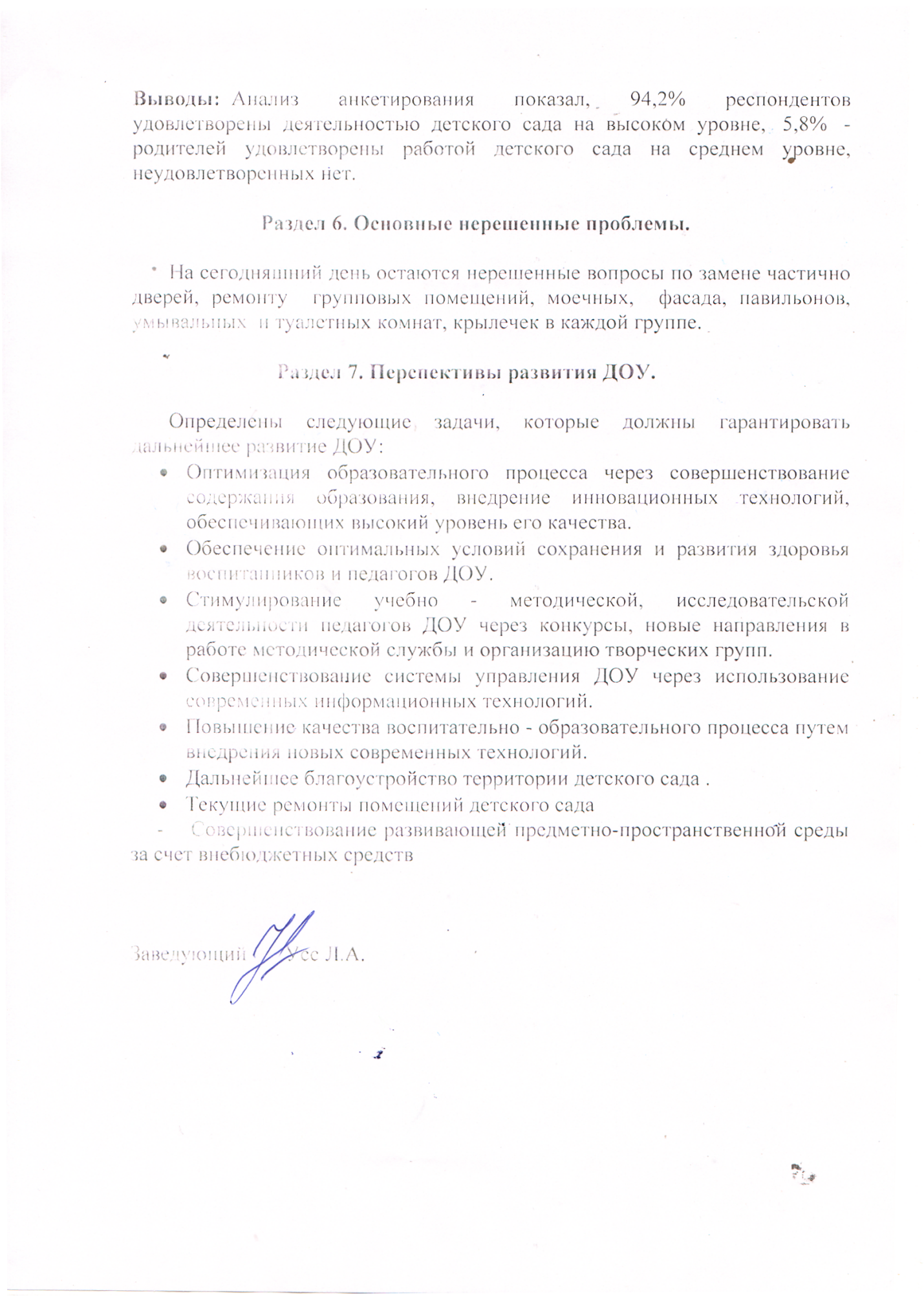 Образованиепедагогическоев т.ч. дошкольноене педагогическоевсего по МБДОУ  (кол-во):из них воспитателей22/68,7%13/100 %92.3 %0%0%высшее педагогическое7/53,8%                                      7/53,8%                                    00среднее специальное педагогическое6/46,1%                                    6/46,1%                                      00Музыкально  зал70%Укомплектованность мебелью90 %Методический кабинет60%Технические средства обучения70%годВсего детейКоличество детей по группам здоровьяКоличество детей по группам здоровьяКоличество детей по группам здоровьяКоличество детей по группам здоровьяКоличество детей по группам здоровья% заболеваемостиПропущено одним ребенком по болезнигодВсего детей12345% заболеваемостиПропущено одним ребенком по болезни2016-20171631223821-4,77,8УчрежденияЦели, задачи взаимодействияФормы работы- ЦРР детский сад №20 "КристаллиК"  -детский сад № 6 «Чебурашка» *обмен опытом*оптимизация воспитательно-образовательного процесса*обогащение новыми педагогическими технологиями- взаимопосещение- дни открытых дверей- совместные конкурсы- просмотр образовательных видов деятельностиМОУ СОШ № 8Решение задач преемственности ДОУ и СОШ-взаимопосещение-совместные педсоветы-экскурсии-совместное проведение праздников- участие педагогов школы в конференцииСКИРО и ПРО г.Ставропольповышение уровня квалификации сотрудниковкурсы переподготовки и повышения квалификацииИсторико -краеведческий музей г.ЕссентукиПриобщение к истории края, села- экскурсии- праздники- выставкиГБУЗСК Детскаяполиклиника    г.Ессентукиобеспечение медицинского контроля над здоровьем воспитанников-плановое обследование детей специалистамиДетская библиотекаоптимизация воспитательно-образовательного процесса-посещение тематических выставок-участие в тематических выставках- экскурсии в библиотеку- консультации, работа с литературой разного направления, использование библиотечных фондов.№п/пВопросыОценкаОценкаОценка№п/пВопросыВысокийуровеньСреднийуровеньНизкийуровень1Удовлетворённость  качеством образовательных услуг95,5%--2Оздоровительная работа88% --3Мероприятия совместной деятельности детей и родителей95% --4Удовлетворённость компетентной помощью работников ДОУ по вопросам здоровья и развития ребёнка      96 %--ИтогоИтого94,2%5,8%-